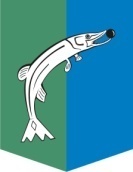 АДМИНИСТРАЦИЯСЕЛЬСКОГО ПОСЕЛЕНИЯ НИЖНЕСОРТЫМСКИЙСургутского районаХанты – Мансийского автономного округа – ЮгрыПОСТАНОВЛЕНИЕ «11» мая 2022 года                                                                                                № 163 п. НижнесортымскийО внесении изменений в постановлениеадминистрации сельского поселенияНижнесортымский от 29.10.2020 № 365 В соответствии с Федеральным законом от 27.07.2010 № 210-ФЗ «Об организации предоставления государственных и муниципальных услуг»: 1. Внести в постановление администрации сельского поселения Нижнесортымский от 29.10.2020 № 365 «Об утверждении административного регламента предоставления муниципальной услуги «Признание помещения жилым помещением, жилого помещения непригодным для проживания и многоквартирного дома аварийным и подлежащим сносу или реконструкции»  следующие изменения:1.1.В наименовании и по тексту постановления слова «для проживания и» заменить словами «для проживания,».1.2. В абзаце втором пункта 2.6.1 пункта 2.6. приложения к постановлению  слова «для проживания и (или)» заменить  словами «для проживания,».1.3. Подпункт 2.3.1 пункта 2.3 дополнить абзацем  восьмым следующего содержания:«7) об отсутствии оснований для признания жилого помещения непригодным для проживания.».2. Обнародовать настоящее постановление и разместить на официальном сайте администрации сельского поселения Нижнесортымский.3. Настоящее постановление вступает в силу после его обнародования.  Глава поселения								            П.В. Рымарев